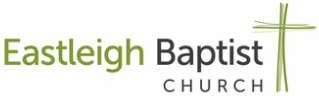 STANDING ORDER FORMTo: Name and address of YOUR bank:......................................... ................................................................................................. ........................................................Post Code:........................ Your Account Number:...............................Sort Code:.................... Name of Your Account:................................................................... Please pay the sum of £ ................... (pounds) On (date) .......................................... and monthly/quarterly (delete as appropriate) thereafter to: Lloyds Bank plc, Eastleigh Branch (Sort code 30-92-94 for the credit of Eastleigh Baptist Church, Wells Place, Eastleigh, SO50 5LJAccount number 00078807. Signed:	..................................................................................... Date: 	............................................... PLEASE COMPLETE AND RETURN DIRECT TO YOUR BANK